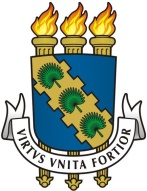 Universidade Federal do CearáCOORDENADORIA DE ASSUNTOS INTERNACIONAISEdital EM-SMARt2/UFC 2016TERMO DE COMPROMISSO DO ALUNO DE DOUTORADOeu, <NOME DO ALUNO> abaixo assinado, Matricula N <MATRÍCULA> Identidade:                <DOC. DE IDENTIDADE>, CPF: <No CPF>, aluno(a) regularmente matriculado(a) no Curso de Doutorado em <NOME DO CURSO DE DOUTORADO> pelo Programa de Pós-Graduação em <NOME DO PROGRAMA DE PÓS-GRADUAÇÃO> da Universidade Federal do Ceará (UFC), venho através deste termo de compromisso, comprometer-me a cumprir regularmente as normas e os prazos estabelecidos no edital CAI/UFC do Programa Erasmus Mundus – SMART2, com vista à minha participação do referido programa na condição de ALUNO DE DOUTORADO <SANDUÍCHE/CO-TUTELA> pelo período de <DURAÇÃO DA MOBILIDADE EM MESES> a partir de <DATA DE INÍCIO DA MOBILIDADE>, retornando à UFC até <DATA DE TÉRMINO DA MOBILIDADE>, e cumprindo as atividades obrigatórias previstas no programa e no meu plano de atividades, de forma a me reintegrar às atividades de meu curso da UFC. Declaro que, para participação minha no projeto EM-SMART2, tenho anuência por escrito de meu professor orientador e do coordenador do programa de pós-graduação responsável por meu curso de doutorado. Declaro ainda estar ciente de que serei obrigado a entregar um relatório ao final do período de mobilidade a meu professor orientador, com a ciência explícita do professor da escola estrangeira responsável por meus estudos, bem como manter contato regularmente com ambos e com a coordenação do projeto EM-SMART2 na UFC, a fim de comprovar e aferir meu rendimento acadêmico durante minha participação no Programa. Declaro ainda ter o conhecimento de que serei desligado(a) do Programa EM-SMART2 caso não venha a cumprir as condições deste termo de compromisso e de estar sujeito(a), neste caso, à aplicação de possíveis sanções pela UFC.Local e data:Assinatura do aluno:PS:Espaço para reconhecimento de firma